中国重汽集团济南动力有限公司产品试验检测中心离合器操纵系统试验台配件采购招标项目 招标书招 标 人：中国重汽集团济南动力有限公司2024年1月第一章  招标公告一、项目名称项目名称：产品试验检测中心离合器操纵系统试验台配件采购项目采购形式编号：CGZX2023120498二、招标内容及形式1、招标内容：产品试验检测中心离合器操纵系统试验台配件采购项目2、招标形式：公开招标。具体要求详见《技术协议书》。三、项目概况与招标范围1、项目名称：产品试验检测中心离合器操纵系统试验台配件采购项目。2、项目地点：济南市高新区华奥路777号重汽科技中心园区。3、资金来源：企业自筹，已落实。4、付款方式：半年期商业汇票（包括银行承兑汇票和商业承兑汇票）中标人与中国重汽集团济南动力有限公司签订合同，货物到货（到达地点：山东省济南市华奥路777号）并经过验收后，需方通知供方开具增值税发票，由中国重汽集团济南动力有限公司按照其财务制度进行审核后支付。四、投标说明1、报名方式1.1拟投标人根据招标人在中国重汽官网等公开媒体上发布的招标信息，在“中国重汽e采通”平台报名。按照中国重汽e采通“SRM非生产供应商注册手册”（附件13）进行注册，登录后进入“供应商应标”，选择对应的项目，点击“应标”后按照招标文件本部分第7条投标文件组成资格证明文件中的1-11准备资料并上传，资质审查通过即为报名成功；公示期间请尽快报名。1.2 拟投标人报名成功后，请将营业执照，授权书（含法人及授权人身份信息）、投标保证金电子回单发送邮件至我单位备案，邮箱地址：liyue1@sinotruk.com。投标邮件主题：某单位授权某代表参与投标某项目+电话投标邮件附件：营业执照，授权书（含法人及授权人身份信息）、投标保证金电子回单（三个附件发送，不要发压缩包，不要使用126或者123邮箱报名，我公司无法打开下载）邮件正文：请务必在邮件正文中文字表述付款账号、户名、开户行以及行号、保证金金额。投标保证金缴纳时候，务必备注所投标的项目名称。因未提供邮件正文相关信息导致后期无法退回保证金的，需投标单位承担。报名后无需电话询问是否报名成功，我单位会通过邮件一一回复。2、投标条件（1）拟标投人必须是在中华人民共和国境内注册的独立法人机构，具有独立承担民事责任能力，注册资金不少于100万人民币（或等值其他货币）；公司成立三年以上（以营业执照成立日期到开标当日满三年为准）；且经营范围满足招标人需求；并在人员、设备、资金等方面具有承担本项目的能力。（2）拟投标人应提供三证合一的营业执照副本原件和复印件（需盖章）。（3）拟投标人应提供法定代表人资格证明文件。（4）拟投标人在国家市场监督管理总局的《国家企业信用信息公示系统》中查询不存在不良记录。（5）拟投标人不存在严重违规或被列入招标人“黑名单”的声明。（6）拟投标人经审计的近三年的公司财务报表（资产负债表、损益表、现金流量表）未显示异常。（7）拟投标人有与本次招标内容相同或类似项目业绩，且近3年内无因服务不当而造成重大事故。（8）本项目不接受联合体投标。* 注：如果是授权委托人投标，要携带三证合一的营业执照副本原件和复印件、法人授权委托书、身份证原件、参加开标会议，否则视为弃标；如果是法人参加投标，要携带三证合一的营业执照副本原件和复印件、法人代表证明原件、身份证原件参加开标会议，否则视为弃标；投标人投标时必须携带三证合一的营业执照副本原件和复印件（需盖章）、授权委托书及身份证原件（授权委托书除附在投标文件中外，还需另外单独携带一份，以备验证，如果是法人参加投标，要携带法人代表证明原件及身份证原件）参加开标会议，否则视为弃标。3、报价（1）招标人有权根据项目情况，采取多级评标模式。评标流程以及规则详细见通知公告→六、评标规则。投标人自行勘察现场，进行合理报价。报价为投标总报价应包括但不限于税费、运杂、安装调试、与其他专业配合及可预见的风险、以及其它不可预见等全部费用。（2）所有项目内容的报价货币单位为：  （人民币）元（请务必报含税价和不含税价并写明税率）。4、投标保证金4.1投标人在报名参与本项目的同时，应提供2000元（或其他等值货币）的投标保证金，并作为其投标文件的组成部分。投标保证金应在投标截止时间3日前将投标保证金从投标人单位基本帐户转出并到账或银行保函电子版确认（保函原件于开标之日交于招标人），否则按否决投标处理；未按规定提交保证金的投标人，其投标文件按否决投标处理；4.2招标人银行账户信息如下：单位名称：中国重汽集团济南动力有限公司
开户行：中国工商银行股份有限公司济南天桥支行
账号：1602005019200116248
行号：102451000504注意事项：转账时，请注意备注投标的项目名称，方便后期核对退款。报名时提供电子回单（含贵公司账户及我公司账户信息）报名时候，请务必在邮件正文中文字表述付款账号、户名、开户行名称、开户行行号、保证金金额。未按照本要求提供信息，导致保证金退回困难等事宜，由投标单位承担。4.3投标保证金形式：(一) 该银行账户只接受外币电开保函和电汇。(二) 境外投标单位缴纳投标保证金形式应采用电开保函形式；境内投标单位缴纳投标保证金应采用电汇形式；若有其他特殊情况，请提前与我们沟通，做好转账信息备注工作。(三) 对于没有中标的投标单位，投标保证金将于招标人内部完成中标人评审并确认最终中标人后在30工作日内予以原路返还；对于中标供应商，投标保证金将在签订合同后30工作日内返还，退还保证金时，不计算利息。4.4发生以下情况时，有权没收保证金：①截至开标前3天，供应商无正当理由、未以书面形式递交说明而在投标截止日不来投标的；②供应商递送文件后，无正当理由放弃投标的；③自中标（成交）通知书发出之日起30日内，中标（成交）供应商无正当理由不签订合同的；④投标过程中被查实有串标、围标、陪标等违规违纪行为的；⑤供应商有违约违规行为或被投诉、举报的，在调查处理期间，保证金暂不退还，待调查处理结束后按有关规定处理。5、询标凡对本次招标提出的询问，均以招标方的书面答复为准。6、投标文件的编制（1）投标文件和与投标有关的所有文件均应使用中文。（2）除投标文件的技术规格中另有规定外，投标文件中所使用的计量单位应为中华人民共和国法定计量单位。7、投标文件的组成本项目投标文件为电子版投标文件，均由《投标文件（资质标）》、《投标文件（技术标）》、《投标文件（商务标）》（开标一览表）文件组成，共计3个文件。本项目投标文件为电子版投标文件1份。若为现场开标，营业执照和授权书需在开标现场出示；若为视频开标，则需在视频端呈现即可。若没有携带营业执照原件，将根据现场所有参与开标的投标单位和专家共同判定得出认可情况。详见附件格式1—11，其余未尽事宜请按各单位习惯制定即可。7.1 资格证明文件包括：1）营业执照副本复印件；2）投标函（附件1）；3）法定代表人授权书（附件2）；法定代表人参加投标的，提供法人身份证明文件即可；被授权人参加投标的，需提供法定代表人授权委托书（含法人身份证和被授权人身份证正反面复印件）和被授权人近6个月及以上社保缴纳证明；4）近三年经第三方机构审计的财务报表（资产负债表、损益表、现金流量表）复印件，必须连续；对于境外投标人，若没有财务审计报告，需提供资产负债表、利润表、现金流量表（加盖公章版），且未显示异常；5）近三年内在经营活动中没有违法违纪行为的声明；6）投标单位在国家企业信用信息公示系统中无与本项目有关的行政处罚、经营异常和失信信息的声明；7）企业最近半年完税证明、企业信用证明材料（中国人民银行出具的征信报告）；8)代理商投标要携带生产商的授权书、原厂售后服务承诺书，根据实际情况提供即可，无格式限制；9)年度纳税信用评价信息（可从电子税务局查询截图，需加盖公章）；10）企业对外担保说明（写明贵单位对外有无对外担保和质押业务，需加盖公章）；11)保密承诺函（附件3）；12)企业近三年同类项目业绩证明；13)投标保证金缴纳凭证。7.2技术部分：1）技术规格偏离表（附件4），必须先进行两列要求一一对照，不允许直接写无偏离；2）近三年同类项目业绩一览表（附件5）及有效合同复印件3）供货期及保证措施；4）产品的技术服务和售后服务内容及措施；5）交货进度及计划；6)投标产品技术支持材料；7)质量承诺函（附件6）；8）投标人需提交的其它资料。7.3商务部分：1）开标一览表（附件7）；2）投标报价明细表（附件8）附件7、8、9需要一起单独封装1份；3）商务条款偏离表（附件9）付款方式不可以偏离；4）服务承诺函(附件10)需写明质保期外服务费用情况；5）备品备件、易损件和专用耗材明细表（附件11）需在表格下方写明本部分报价是否包含在本项目总报价当中；6）按招标文件投标人须知和技术规格书中要求提供的有关文件。8、投标文件格式详见附件格式1—11，其余未尽事宜请按各单位习惯制定即可。五、议程安排1、发标时间：2024年4月23日（周二）2、发布招标方式：本次招标公告在中国重汽官方网站、中国重汽E采通平台发布。注意：以上渠道为官方指定发布渠道，切勿相信其他来源的信息。3、踏勘现场时间：截止2024年4月27日（周六）下午17点前4、技术答疑答疑时间：截止至2024年4月27日（周六）下午17点前，逾期不受理答疑方式：书面及邮件联 系 人：于兴源电    话：0531-58066345邮    箱：yu_xy@sinotruk.com 5、商务答疑答疑方式：邮件（电话不受理）联系人：李岳电话：0531-58066116邮    箱：liyue1@sinotruk.com6、投标报名及注意事项详见 四、投标说明 ->1、报名方式7、开标时间2024年4月29日（周一）上午9：30，若有变动另行通知。8、开标方式满足国务院、政府及招标人公司最新防疫政策要求，可以来现场参与开标。其他情况请选择视频参与开标，视频链接会在报名结束后统一通知。如选择到场参与开标，自行携带笔记本电脑至开标地点即可。如选择线上参与开标，请在参会时登录E采通系统进行开标操作。9、现场资质审验详见投标条件→资质证明文件。（本文档搜索查找即可）投标地点：重汽科技大厦8#试验室308会议室    地    址：济南市高新区华奥路777号六、评标规则1、评标本次招标采用资质技术满足条件后，原则上合理最低价中标。本着公平、公正、公开的原则，在通过技术、资质审查的前提下，选择合理最低价确定中标人，对未中标方不做任何解释。评标流程：投标文件包含《投标文件（资质标）》、《投标文件（技术标）》、《投标文件（商务标）》（开标一览表），共计三个文件。应标资格审查：在“中国重汽e采通”应标报名时，按照招标文件本章 四、投标说明第7条投标文件组成资格证明文件中的1-11准备资料，上传完毕后，等待审核；通过应标资格审查的单位进入投标环节，按照“SRM系统供应商用户手册（附件14）”，在重汽e采通平台投递电子标书（包含资质标、技术标、商务标），没有通过应标资质审查的单位不能进入投标环节；资质标审查：资质标评审：资质标审核通过的单位，首先进行公开唱标→商务条款相应确认→进入技术标评审；技术标审查：商务评标专家组，对各投标人的《投标文件（技术标）》进行审查；审查合格的单位进入商务标评审环节，审查不合格的单位被淘汰；商务标评审：公开唱标→商务条款相应确认→价格澄清→商务标评审；评审期间产生的商务价格澄清均由投标人在重汽e采通平台内限时完成提交； 注意：投标人均需自带笔记本电脑在重汽e采通平台自主进行投标和提交澄清函；投标和提交澄清函均有时间限制，超时未提交的按无效处理。  中标人确定：资质技术满足条件后，原则上合理最低价中标。2、中标本项目只产生一个中标人。中标人签订合同前须进行最终审查。最终审查的对象是投标项目的中标候选人。最终审查的内容是对中标候选人的经营状况、服务质量、资格、信誉以及招标人认为有必要了解的其它问题作进一步的考查及后审。最终审查的方式，根据需要采取问询或实地查证等方式。如审查结果不符合成交条件的，则本次评标作废或变更意向中标人。3、中标人瑕疵滞后发现的处理原则无论基于何种原因，各项本应作为拒绝处理的情形即便未被及时发现而使该中标人通过了资格审核、初评、现场复审、终评或其他所有相关程序，包括已签订合同的情形，一旦中标人被拒绝或该中标人此前的评议结果被取消，相关的一切损失均由该中标人承担。七、合同签订1.招标人根据评标工作小组的评标结果确定中标人，在中国重汽e采通平台公布中标结果，并发送中标通知。2.中标人应该在中标通知书规定的时间、地点与招标人签订采购合同，否则按照开标后撤回投标处理。3、中标人应当按照合同约定的履约责任，在保证质量的前提下完成中标项目，不得将中标项目转包或分包给他人，否则视为违约，招标人有权解除合同。4、中标人由于履行义务的能力或信用有严重缺陷，招标人有权取消其中标资格，招标人将从中标候选单位中依序重新确定中标人，或重新组织招标。5、投标人有下列情形之一，其投标将被视为废标，招标人将严格按照《中华人民共和国招标投标法》及相关法律、法规及规章制度的规定行使权利。投标人给招标人造成损失的，招标人有索赔的权利，投标人应予以赔偿。（1）投标人提供的有关资格、资质证明文件不合格、不真实或提供虚假投标材料；（2）投标人在报价有效期内撤回投标；（3）在整个评标过程中，投标人有企图影响评标结果公正性的任何活动；（4）投标人以任何方式诋毁其他投标人；（5）投标人串通投标；    （6）投标人被举报、检举，并经招标人查实无误的；（7）以他人名义投标或者以其他方式弄虚作假，骗取中标的；（8）投标人负责人为同一人或者存在控股、管理关系的不同单位；（9）有效投标不足三家；（10）未按要求填报商务报价资料，对招标开展造成较大影响；（11）未按照招标人规定的时间内在中国重汽e采通完成投标的；（12）法律、法规规定的其他情况。6、出现下列情形之一，招标人有权否决所有投标人的投标，并终止招标（1）符合条件的投标人或者对招标文件做实质响应的投标人不足三家的；（2）出现影响采购公正的违法、违规行为的；（3）评标委员会经评审，认为所有投标都不符合招标文件要求的；（4）因重大变故，采购任务取消的；（5）投标人承诺同意由于招标人公司政策变化引起的随时终止项目的要求并承担由此带来的一切损失；（6）招标人认为其他应终止招标的情形。八、其他1.其余未尽事宜均以最终签署的协议（或合同）约定为准。2.要求招标人或相关合同签订单位提供的配合，在标书文件中说明。3.凡对本次招标提出的问询，均以招标人的书面答复为准。招标人的任何工作人员对投标人所作的任何口头解释、介绍、答复，对招标人和投标人均无任何约束力。4.投标人应承担所有与准备和参加投标有关的全部费用，招标人在任何情况下均无义务和责任承担此费用。备注：本次招标最终解释权归中国重汽集团济南动力有限公司。附件1 投标函致：中国重汽集团济南动力有限公司：根据贵方_        某项目招标公告   ，    某投标公司名称   ， 法人代表人为      法人名字，正式授权   被授权人名字     提交资质证明文件   份。电子版投标文件1份。据此函，签字代表宣布同意如下：1、投标人已详细审查全部“招标文件”，包括修改文件（如有的话）以及全部参考资料和有关附件，已经了解我方对于招标文件、采购过程、采购结果有依法进行询问、质疑、投诉的权利及相关渠道和要求。2、投标人在投标之前已经与贵方进行了充分的沟通，完全理解并接受招标文件的各项规定和要求，对招标文件的合理性、合法性不再有异议。3、本投标有效期自开标日起 90个日历日。4、如中标，本投标文件至本项目合同履行完毕止均保持有效，本投标人将按“招标文件”及政府采购法律、法规的规定履行合同责任和义务。5、投标人同意按照贵方要求提供与投标有关的一切数据或资料。6、与本投标有关的一切正式往来信函请寄：地址：                             邮编：        电话：        传真：                   投标人代表姓名：__   _____职务：          开户银行：                   银行帐号：投标人名称（盖章）: 授权代表签字：日期：     年      月      日附件2 法定代表人授权委托书本授权委托书声明：我＿＿＿＿＿＿＿（姓名）系＿＿＿＿＿＿＿＿＿＿＿＿＿＿＿＿＿＿＿＿＿＿＿＿＿＿＿＿（投标人全称）的法定代表人，就    （项目名称）   （招标编号）现授权委托＿＿＿＿＿＿＿＿＿＿＿＿＿＿＿＿＿＿＿＿＿＿＿＿＿＿＿＿（单位名称）的＿＿＿＿＿＿＿＿（姓名、职务）为我公司全权代表，全权代表在投标文件、评标过程中的书面承诺、合同等所签署的一切文件和处理与之有关的一切事务，我均予以承认。全权代表无转委权。特此委托。全权代表姓名：            性别：          年龄：单位：                    部门：          职务：法定代表人签字或盖章                          被授权人签字  被授权人电话：                          投标人名称（公章）                             年   月   日附件3 保密承诺函项目名称：**项目               中国重汽集团济南动力有限公司：我代表（投标单位名称）对招标人的商业秘密作如下承诺：    无论是否中标、是否签署合同，对获得的招标人商业秘密（包括但不限于产品和/或装备的技术文件、制造文件、实验文件和销售及售后服务文件等，如报告、通知、记录、会议纪要、备忘录、图纸、草图、样品、模型、企业标准、软件；不论以何种形式提供，如光盘、磁盘、录像带、照片或其他表述，无论该信息是以口头还是书面方式还是何种语言提供、是否标识为保密，也无论该等信息储存于任何载体）承担保密责任。                                                                 投标人：（盖章）法定代表人（委托代理人）：（签字）日  期：       年    月    日附件4 技术规格偏离表项目名称：                                                           投标人：（盖章）法定代表人（委托代理人）：（签字）附件5 近三年同类项目业绩一览表项目名称：注：提供近三年同类产品的制造销售业绩（用户名单、联系方式），并附合同复印件。投标人：（盖章）法定代表人（委托代理人）：（签字）日  期：       年    月    日附件6 质量承诺函项目名称:                           中国重汽集团济南动力有限公司：我代表(投标单位名称)为保证中标产品的质量特作如下承诺：投标人：（盖章）法定代表人（委托代理人）：（签字）日  期：       年    月    日附件7 开标一览表《开标一览表》单独封存，以备唱标使用项目名称：注：1、此表中的报价必须与相应的报价明细表中的报价一致。2、附件789单独封装一份，否则不予唱标。3、需写明含税价、不含税价格、税率。投标人：（盖章）法定代表人（委托代理人）：（签字）日  期：       年    月    日附件8 投标报价明细表项目名称：注：1、选购件不包括在本报价表内，应另附纸分项单报。2、如上表中的有关费用投标人免费提供，请注明“免费”字样。3、需写明含税价、不含税价格、税率。投标人：（盖章）法定代表人（委托代理人）：（签字）日  期：       年    月    日附件9 商务条款偏离表投标人名称：                   授权代表签字：            日期：注：为避免歧义，无偏离也应要提报该表，并注明“无”字。如无该表则即使在其它部分已反映，将也被视为“无偏离”。附件10 服务承诺函项目名称：               中国重汽集团济南动力有限公司：我代表（投标单位名称）对中标合同产品的服务作如下承诺：投标人：（盖章）法定代表人（委托代理人）：（签字）日  期：       年    月    日附件11维修备品备件、易损件和专用耗材明细表（若有）单位：元附件12投标文件封面及封口格式封面格式：投标人名称：                   授权代表签字：                  日期附件13 SRM非生产供应商注册操作手册浏览器中输入地址;http://ecaitong.sinotruk.com:8012/#/login1.点击立即注册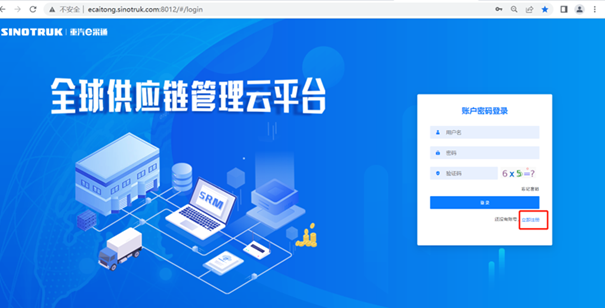 2.填写手机号码（没有注册过的）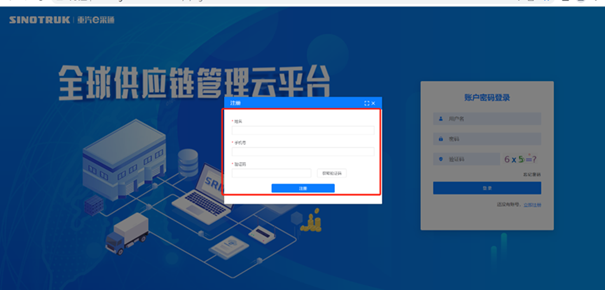 3.注册成功登录这个手机号码的账号进入系统，点击供应商注册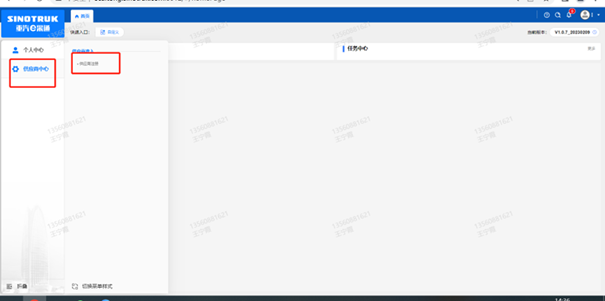 4.点击新增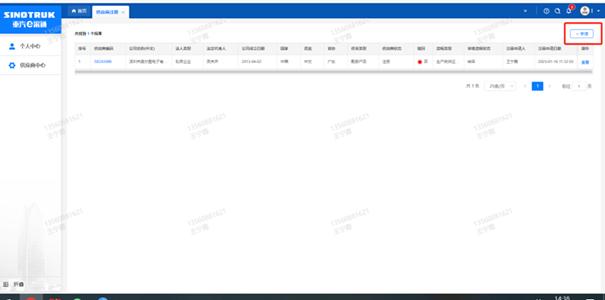 5.按要求填写所有信息，注意非生产类要填写合作单位，最后提交审批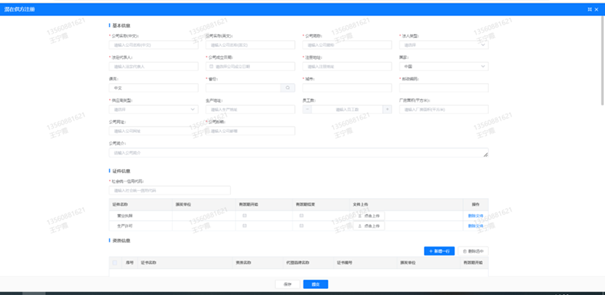 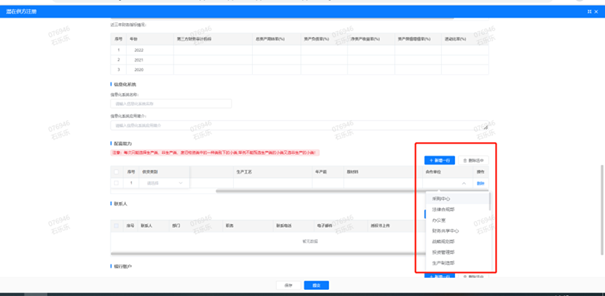 附件14 SRM系统供应商用户手册系统网址：http://ecaitong.sinotruk.com:8012/用 户 名：gys+供应商代码初始密码：scm@20221.供应商应标路径：招投标中心-非生产类招投标-供应商应标点击应标，上传文件之后点击提交。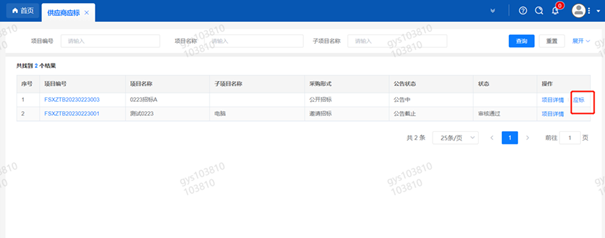 2.供应商投标路径：招投标中心-非生产类招投标-供应商投标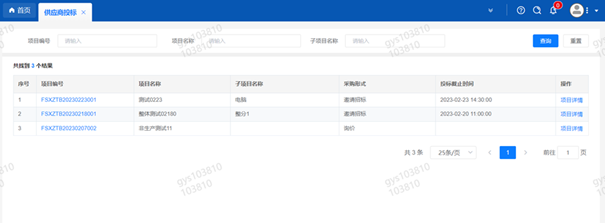 点击投标按钮，进入详情页，输入投标报价并上传相应的附件。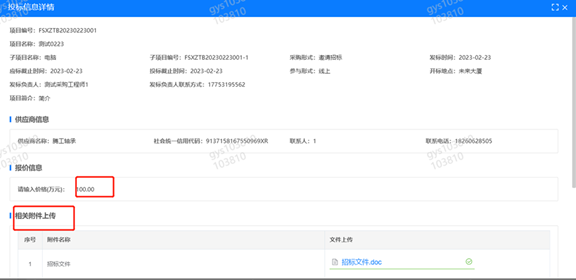 3.供应商技术标澄清函路径：招投标中心-非生产类招投标-供应商技术标澄清函点击编辑按钮进入系统，上传技术标澄清函。开标之后所有投标的供应商都可编辑提交，技术标入围之后 都不可编辑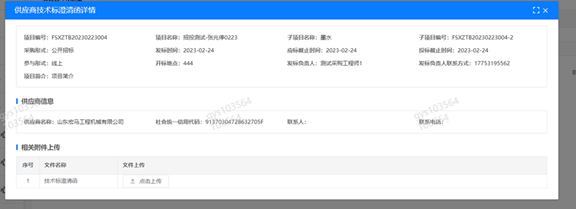 4.供应商报价路径：招投标中心-非生产类招投标-供应商报价点击报价按钮进入报价详情界面，请在此轮报价起止时间内报价，否则无法报价。5.供应商澄清报价路径：招投标中心-非生产类招投标-供应商澄清报价招标发起人接收建议价的同时会给供应商发送澄清报价，供应商在此界面进行澄清报价，点击编辑按钮进入澄清报价详细界面，输入价格并上传澄清函，之后点击提交。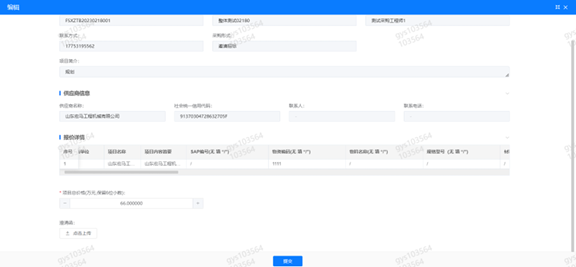 6.供应商查看中标通知路径：招投标中心-非生产类招投标-中标项目点击查看进入查看中标项目详情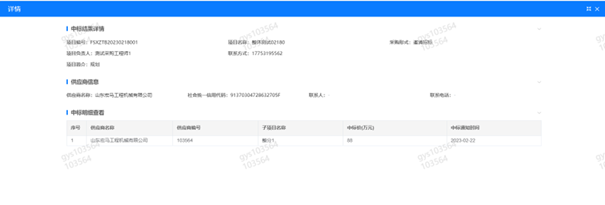 第二章技术协议书一、项目说明项目名称：产品试验检测中心离合器操纵系统试验台配件采购项目项目地点：济南市高新区华奥路777号项目概况：本次采购的配件具体明细见下表：采购明细表：二、技术要求1、投标方提供的配件必须为全新原厂产品。2、对于进口的配件，投标方需提供包括但不限于原厂证明、报关单等证明文件。3、交货期为合同签订后两个月。4、质保期为货物到货并验收合格后半年。5、投标方必须列全配件的单价、总价、税率等信息。第三章  合同模板（以最终签订版本为准）编号：                  离合器操纵系统试验台配件采购合同甲  方：                           乙  方：                           签订日期：       年      月       （附法人身份证明复印件）（附授权代理人身份证明复印件）序号招标要求响应规格是否偏离序号服务单位项目名称合同金额（万元）合同签订时间联系人及联系电话报价单报价单报价单报价单报价单报价单报价单报价单序号项目名称投标总价（元）不含税价税率质保期（若有）付款方式及比例如何响应付款方式及比例是否偏离12合计序号产品名称型号规格品牌单位数量 单价（含税）  总价（不含税） 税率总价（含税）备注123项目招标文件要求响应规格是否偏离（提供说明）付款条件要求备品备件及耗材等要求序号名称型号规格单位数量单价总价制造商投标文件（1正本/   副本）项目名称：投标人名称（公章）：地址：授权代表电话：传真：序号产品名称型号规格品牌单位数量1气控隔膜阀2LSS4O-BIHAM-LET MOTOYAMA个42负载气缸CDQ2B160-100DCZSMC个13加载气缸MBYB100-50ZSMC个1采购合同      采购合同      采购合同      采购合同      采购合同      采购合同      采购合同      采购合同      采购合同      采购合同      采购合同      签订时间：      年   月   日                    签订地点：签订时间：      年   月   日                    签订地点：签订时间：      年   月   日                    签订地点：签订时间：      年   月   日                    签订地点：签订时间：      年   月   日                    签订地点：签订时间：      年   月   日                    签订地点：签订时间：      年   月   日                    签订地点：签订时间：      年   月   日                    签订地点：签订时间：      年   月   日                    签订地点：签订时间：      年   月   日                    签订地点：签订时间：      年   月   日                    签订地点：供方：       供方：       供方：       供方：       供方：       供方：       供方：       供方：       供方：       供方：       供方：       需方：需方：需方：需方：需方：需方：需方：需方：需方：需方：需方：第一条：供货产品名称、编号及数量第一条：供货产品名称、编号及数量第一条：供货产品名称、编号及数量第一条：供货产品名称、编号及数量第一条：供货产品名称、编号及数量第一条：供货产品名称、编号及数量第一条：供货产品名称、编号及数量第一条：供货产品名称、编号及数量第一条：供货产品名称、编号及数量第一条：供货产品名称、编号及数量第一条：供货产品名称、编号及数量序号产品名称规格型号品牌单位数量 单价（含税）  总价（不含税） 税率总价（含税）备注12合计：合同含税金额人民币（大写）：合同含税金额人民币（大写）：合同含税金额人民币（大写）：合同含税金额人民币（大写）：合同含税金额人民币（大写）：合同含税金额人民币（大写）：合同含税金额人民币（大写）：合同含税金额人民币（大写）：合同含税金额人民币（大写）：合同含税金额人民币（大写）：合同含税金额人民币（大写）：第二条：合同金额是指产品到达需方指定地点的含税金额,包括但不限于合同设备、外购、外协、配套件、原材料及设计、生产制造、检验、油漆、包装、随机备品备件、易损件、保险、利税、管理、运杂、安装、调试、培训、配合、图纸资料及双方约定的交货方式相关费用等全部费用。第二条：合同金额是指产品到达需方指定地点的含税金额,包括但不限于合同设备、外购、外协、配套件、原材料及设计、生产制造、检验、油漆、包装、随机备品备件、易损件、保险、利税、管理、运杂、安装、调试、培训、配合、图纸资料及双方约定的交货方式相关费用等全部费用。第二条：合同金额是指产品到达需方指定地点的含税金额,包括但不限于合同设备、外购、外协、配套件、原材料及设计、生产制造、检验、油漆、包装、随机备品备件、易损件、保险、利税、管理、运杂、安装、调试、培训、配合、图纸资料及双方约定的交货方式相关费用等全部费用。第二条：合同金额是指产品到达需方指定地点的含税金额,包括但不限于合同设备、外购、外协、配套件、原材料及设计、生产制造、检验、油漆、包装、随机备品备件、易损件、保险、利税、管理、运杂、安装、调试、培训、配合、图纸资料及双方约定的交货方式相关费用等全部费用。第二条：合同金额是指产品到达需方指定地点的含税金额,包括但不限于合同设备、外购、外协、配套件、原材料及设计、生产制造、检验、油漆、包装、随机备品备件、易损件、保险、利税、管理、运杂、安装、调试、培训、配合、图纸资料及双方约定的交货方式相关费用等全部费用。第二条：合同金额是指产品到达需方指定地点的含税金额,包括但不限于合同设备、外购、外协、配套件、原材料及设计、生产制造、检验、油漆、包装、随机备品备件、易损件、保险、利税、管理、运杂、安装、调试、培训、配合、图纸资料及双方约定的交货方式相关费用等全部费用。第二条：合同金额是指产品到达需方指定地点的含税金额,包括但不限于合同设备、外购、外协、配套件、原材料及设计、生产制造、检验、油漆、包装、随机备品备件、易损件、保险、利税、管理、运杂、安装、调试、培训、配合、图纸资料及双方约定的交货方式相关费用等全部费用。第二条：合同金额是指产品到达需方指定地点的含税金额,包括但不限于合同设备、外购、外协、配套件、原材料及设计、生产制造、检验、油漆、包装、随机备品备件、易损件、保险、利税、管理、运杂、安装、调试、培训、配合、图纸资料及双方约定的交货方式相关费用等全部费用。第二条：合同金额是指产品到达需方指定地点的含税金额,包括但不限于合同设备、外购、外协、配套件、原材料及设计、生产制造、检验、油漆、包装、随机备品备件、易损件、保险、利税、管理、运杂、安装、调试、培训、配合、图纸资料及双方约定的交货方式相关费用等全部费用。第二条：合同金额是指产品到达需方指定地点的含税金额,包括但不限于合同设备、外购、外协、配套件、原材料及设计、生产制造、检验、油漆、包装、随机备品备件、易损件、保险、利税、管理、运杂、安装、调试、培训、配合、图纸资料及双方约定的交货方式相关费用等全部费用。第二条：合同金额是指产品到达需方指定地点的含税金额,包括但不限于合同设备、外购、外协、配套件、原材料及设计、生产制造、检验、油漆、包装、随机备品备件、易损件、保险、利税、管理、运杂、安装、调试、培训、配合、图纸资料及双方约定的交货方式相关费用等全部费用。第三条：交货方式及日期：签订合同后    个工作日内送至需方指定地点，运费供方承担。如供方未按期到货，从逾期之日起供方每天按合同总价款的 5‰支付给需方作违约金。第三条：交货方式及日期：签订合同后    个工作日内送至需方指定地点，运费供方承担。如供方未按期到货，从逾期之日起供方每天按合同总价款的 5‰支付给需方作违约金。第三条：交货方式及日期：签订合同后    个工作日内送至需方指定地点，运费供方承担。如供方未按期到货，从逾期之日起供方每天按合同总价款的 5‰支付给需方作违约金。第三条：交货方式及日期：签订合同后    个工作日内送至需方指定地点，运费供方承担。如供方未按期到货，从逾期之日起供方每天按合同总价款的 5‰支付给需方作违约金。第三条：交货方式及日期：签订合同后    个工作日内送至需方指定地点，运费供方承担。如供方未按期到货，从逾期之日起供方每天按合同总价款的 5‰支付给需方作违约金。第三条：交货方式及日期：签订合同后    个工作日内送至需方指定地点，运费供方承担。如供方未按期到货，从逾期之日起供方每天按合同总价款的 5‰支付给需方作违约金。第三条：交货方式及日期：签订合同后    个工作日内送至需方指定地点，运费供方承担。如供方未按期到货，从逾期之日起供方每天按合同总价款的 5‰支付给需方作违约金。第三条：交货方式及日期：签订合同后    个工作日内送至需方指定地点，运费供方承担。如供方未按期到货，从逾期之日起供方每天按合同总价款的 5‰支付给需方作违约金。第三条：交货方式及日期：签订合同后    个工作日内送至需方指定地点，运费供方承担。如供方未按期到货，从逾期之日起供方每天按合同总价款的 5‰支付给需方作违约金。第三条：交货方式及日期：签订合同后    个工作日内送至需方指定地点，运费供方承担。如供方未按期到货，从逾期之日起供方每天按合同总价款的 5‰支付给需方作违约金。第三条：交货方式及日期：签订合同后    个工作日内送至需方指定地点，运费供方承担。如供方未按期到货，从逾期之日起供方每天按合同总价款的 5‰支付给需方作违约金。第四条：供方承诺所供产品的质量保证期为验收合格后    年。第四条：供方承诺所供产品的质量保证期为验收合格后    年。第四条：供方承诺所供产品的质量保证期为验收合格后    年。第四条：供方承诺所供产品的质量保证期为验收合格后    年。第四条：供方承诺所供产品的质量保证期为验收合格后    年。第四条：供方承诺所供产品的质量保证期为验收合格后    年。第四条：供方承诺所供产品的质量保证期为验收合格后    年。第四条：供方承诺所供产品的质量保证期为验收合格后    年。第四条：供方承诺所供产品的质量保证期为验收合格后    年。第四条：供方承诺所供产品的质量保证期为验收合格后    年。第四条：供方承诺所供产品的质量保证期为验收合格后    年。第五条：货款结算及期限：货物到齐并验收合格后，供方向需方开具本合同全额增值税专用发票，需方审核无误后按财务制度结算，付款方式为         。供方开具增值税专用发票，因发票违规给需方造成的增值税、所得税等损失，由供方承担相关责任，包括但不限于税款、滞纳金、罚款及其它相关损失。第五条：货款结算及期限：货物到齐并验收合格后，供方向需方开具本合同全额增值税专用发票，需方审核无误后按财务制度结算，付款方式为         。供方开具增值税专用发票，因发票违规给需方造成的增值税、所得税等损失，由供方承担相关责任，包括但不限于税款、滞纳金、罚款及其它相关损失。第五条：货款结算及期限：货物到齐并验收合格后，供方向需方开具本合同全额增值税专用发票，需方审核无误后按财务制度结算，付款方式为         。供方开具增值税专用发票，因发票违规给需方造成的增值税、所得税等损失，由供方承担相关责任，包括但不限于税款、滞纳金、罚款及其它相关损失。第五条：货款结算及期限：货物到齐并验收合格后，供方向需方开具本合同全额增值税专用发票，需方审核无误后按财务制度结算，付款方式为         。供方开具增值税专用发票，因发票违规给需方造成的增值税、所得税等损失，由供方承担相关责任，包括但不限于税款、滞纳金、罚款及其它相关损失。第五条：货款结算及期限：货物到齐并验收合格后，供方向需方开具本合同全额增值税专用发票，需方审核无误后按财务制度结算，付款方式为         。供方开具增值税专用发票，因发票违规给需方造成的增值税、所得税等损失，由供方承担相关责任，包括但不限于税款、滞纳金、罚款及其它相关损失。第五条：货款结算及期限：货物到齐并验收合格后，供方向需方开具本合同全额增值税专用发票，需方审核无误后按财务制度结算，付款方式为         。供方开具增值税专用发票，因发票违规给需方造成的增值税、所得税等损失，由供方承担相关责任，包括但不限于税款、滞纳金、罚款及其它相关损失。第五条：货款结算及期限：货物到齐并验收合格后，供方向需方开具本合同全额增值税专用发票，需方审核无误后按财务制度结算，付款方式为         。供方开具增值税专用发票，因发票违规给需方造成的增值税、所得税等损失，由供方承担相关责任，包括但不限于税款、滞纳金、罚款及其它相关损失。第五条：货款结算及期限：货物到齐并验收合格后，供方向需方开具本合同全额增值税专用发票，需方审核无误后按财务制度结算，付款方式为         。供方开具增值税专用发票，因发票违规给需方造成的增值税、所得税等损失，由供方承担相关责任，包括但不限于税款、滞纳金、罚款及其它相关损失。第五条：货款结算及期限：货物到齐并验收合格后，供方向需方开具本合同全额增值税专用发票，需方审核无误后按财务制度结算，付款方式为         。供方开具增值税专用发票，因发票违规给需方造成的增值税、所得税等损失，由供方承担相关责任，包括但不限于税款、滞纳金、罚款及其它相关损失。第五条：货款结算及期限：货物到齐并验收合格后，供方向需方开具本合同全额增值税专用发票，需方审核无误后按财务制度结算，付款方式为         。供方开具增值税专用发票，因发票违规给需方造成的增值税、所得税等损失，由供方承担相关责任，包括但不限于税款、滞纳金、罚款及其它相关损失。第五条：货款结算及期限：货物到齐并验收合格后，供方向需方开具本合同全额增值税专用发票，需方审核无误后按财务制度结算，付款方式为         。供方开具增值税专用发票，因发票违规给需方造成的增值税、所得税等损失，由供方承担相关责任，包括但不限于税款、滞纳金、罚款及其它相关损失。第六条：供方须对其所供货物的包装质量负责，须保证货物的品质在运输、装卸与仓储过程中无变化。因包装防护不当造成的货物品质变化及其它损失，全部由供方承担。第六条：供方须对其所供货物的包装质量负责，须保证货物的品质在运输、装卸与仓储过程中无变化。因包装防护不当造成的货物品质变化及其它损失，全部由供方承担。第六条：供方须对其所供货物的包装质量负责，须保证货物的品质在运输、装卸与仓储过程中无变化。因包装防护不当造成的货物品质变化及其它损失，全部由供方承担。第六条：供方须对其所供货物的包装质量负责，须保证货物的品质在运输、装卸与仓储过程中无变化。因包装防护不当造成的货物品质变化及其它损失，全部由供方承担。第六条：供方须对其所供货物的包装质量负责，须保证货物的品质在运输、装卸与仓储过程中无变化。因包装防护不当造成的货物品质变化及其它损失，全部由供方承担。第六条：供方须对其所供货物的包装质量负责，须保证货物的品质在运输、装卸与仓储过程中无变化。因包装防护不当造成的货物品质变化及其它损失，全部由供方承担。第六条：供方须对其所供货物的包装质量负责，须保证货物的品质在运输、装卸与仓储过程中无变化。因包装防护不当造成的货物品质变化及其它损失，全部由供方承担。第六条：供方须对其所供货物的包装质量负责，须保证货物的品质在运输、装卸与仓储过程中无变化。因包装防护不当造成的货物品质变化及其它损失，全部由供方承担。第六条：供方须对其所供货物的包装质量负责，须保证货物的品质在运输、装卸与仓储过程中无变化。因包装防护不当造成的货物品质变化及其它损失，全部由供方承担。第六条：供方须对其所供货物的包装质量负责，须保证货物的品质在运输、装卸与仓储过程中无变化。因包装防护不当造成的货物品质变化及其它损失，全部由供方承担。第六条：供方须对其所供货物的包装质量负责，须保证货物的品质在运输、装卸与仓储过程中无变化。因包装防护不当造成的货物品质变化及其它损失，全部由供方承担。第七条：货物验收提出异议的期限：需方应在收到货物时，及时对货物进行验收，需方在验收中如发现与本合同规定条件不符，有权提出书面异议和处理意见；供方对需方提出的异议，应在3个工作日内提出书面答复，否则，视交付产品不符合本合同规定。                                                              第七条：货物验收提出异议的期限：需方应在收到货物时，及时对货物进行验收，需方在验收中如发现与本合同规定条件不符，有权提出书面异议和处理意见；供方对需方提出的异议，应在3个工作日内提出书面答复，否则，视交付产品不符合本合同规定。                                                              第七条：货物验收提出异议的期限：需方应在收到货物时，及时对货物进行验收，需方在验收中如发现与本合同规定条件不符，有权提出书面异议和处理意见；供方对需方提出的异议，应在3个工作日内提出书面答复，否则，视交付产品不符合本合同规定。                                                              第七条：货物验收提出异议的期限：需方应在收到货物时，及时对货物进行验收，需方在验收中如发现与本合同规定条件不符，有权提出书面异议和处理意见；供方对需方提出的异议，应在3个工作日内提出书面答复，否则，视交付产品不符合本合同规定。                                                              第七条：货物验收提出异议的期限：需方应在收到货物时，及时对货物进行验收，需方在验收中如发现与本合同规定条件不符，有权提出书面异议和处理意见；供方对需方提出的异议，应在3个工作日内提出书面答复，否则，视交付产品不符合本合同规定。                                                              第七条：货物验收提出异议的期限：需方应在收到货物时，及时对货物进行验收，需方在验收中如发现与本合同规定条件不符，有权提出书面异议和处理意见；供方对需方提出的异议，应在3个工作日内提出书面答复，否则，视交付产品不符合本合同规定。                                                              第七条：货物验收提出异议的期限：需方应在收到货物时，及时对货物进行验收，需方在验收中如发现与本合同规定条件不符，有权提出书面异议和处理意见；供方对需方提出的异议，应在3个工作日内提出书面答复，否则，视交付产品不符合本合同规定。                                                              第七条：货物验收提出异议的期限：需方应在收到货物时，及时对货物进行验收，需方在验收中如发现与本合同规定条件不符，有权提出书面异议和处理意见；供方对需方提出的异议，应在3个工作日内提出书面答复，否则，视交付产品不符合本合同规定。                                                              第七条：货物验收提出异议的期限：需方应在收到货物时，及时对货物进行验收，需方在验收中如发现与本合同规定条件不符，有权提出书面异议和处理意见；供方对需方提出的异议，应在3个工作日内提出书面答复，否则，视交付产品不符合本合同规定。                                                              第七条：货物验收提出异议的期限：需方应在收到货物时，及时对货物进行验收，需方在验收中如发现与本合同规定条件不符，有权提出书面异议和处理意见；供方对需方提出的异议，应在3个工作日内提出书面答复，否则，视交付产品不符合本合同规定。                                                              第七条：货物验收提出异议的期限：需方应在收到货物时，及时对货物进行验收，需方在验收中如发现与本合同规定条件不符，有权提出书面异议和处理意见；供方对需方提出的异议，应在3个工作日内提出书面答复，否则，视交付产品不符合本合同规定。                                                              第八条：供方所供产品的质量、规格型号、技术标准、产品技术性能必须符合国家行业标准以及相关的环保、能源等方面的法律法规要求和标准及双方会签的技术文件。第八条：供方所供产品的质量、规格型号、技术标准、产品技术性能必须符合国家行业标准以及相关的环保、能源等方面的法律法规要求和标准及双方会签的技术文件。第八条：供方所供产品的质量、规格型号、技术标准、产品技术性能必须符合国家行业标准以及相关的环保、能源等方面的法律法规要求和标准及双方会签的技术文件。第八条：供方所供产品的质量、规格型号、技术标准、产品技术性能必须符合国家行业标准以及相关的环保、能源等方面的法律法规要求和标准及双方会签的技术文件。第八条：供方所供产品的质量、规格型号、技术标准、产品技术性能必须符合国家行业标准以及相关的环保、能源等方面的法律法规要求和标准及双方会签的技术文件。第八条：供方所供产品的质量、规格型号、技术标准、产品技术性能必须符合国家行业标准以及相关的环保、能源等方面的法律法规要求和标准及双方会签的技术文件。第八条：供方所供产品的质量、规格型号、技术标准、产品技术性能必须符合国家行业标准以及相关的环保、能源等方面的法律法规要求和标准及双方会签的技术文件。第八条：供方所供产品的质量、规格型号、技术标准、产品技术性能必须符合国家行业标准以及相关的环保、能源等方面的法律法规要求和标准及双方会签的技术文件。第八条：供方所供产品的质量、规格型号、技术标准、产品技术性能必须符合国家行业标准以及相关的环保、能源等方面的法律法规要求和标准及双方会签的技术文件。第八条：供方所供产品的质量、规格型号、技术标准、产品技术性能必须符合国家行业标准以及相关的环保、能源等方面的法律法规要求和标准及双方会签的技术文件。第八条：供方所供产品的质量、规格型号、技术标准、产品技术性能必须符合国家行业标准以及相关的环保、能源等方面的法律法规要求和标准及双方会签的技术文件。第九条:供方承诺对需方提供的技术资料等信息进行保密，并保证供应给需方的所有产品、材料侵害任何第三人的知识产权或其他权利或发生质量问题而给需方所造成的一切损失和后果责任（包括但不限于赔偿金、违约金、诉讼费、律师费等）均由供方承担。第九条:供方承诺对需方提供的技术资料等信息进行保密，并保证供应给需方的所有产品、材料侵害任何第三人的知识产权或其他权利或发生质量问题而给需方所造成的一切损失和后果责任（包括但不限于赔偿金、违约金、诉讼费、律师费等）均由供方承担。第九条:供方承诺对需方提供的技术资料等信息进行保密，并保证供应给需方的所有产品、材料侵害任何第三人的知识产权或其他权利或发生质量问题而给需方所造成的一切损失和后果责任（包括但不限于赔偿金、违约金、诉讼费、律师费等）均由供方承担。第九条:供方承诺对需方提供的技术资料等信息进行保密，并保证供应给需方的所有产品、材料侵害任何第三人的知识产权或其他权利或发生质量问题而给需方所造成的一切损失和后果责任（包括但不限于赔偿金、违约金、诉讼费、律师费等）均由供方承担。第九条:供方承诺对需方提供的技术资料等信息进行保密，并保证供应给需方的所有产品、材料侵害任何第三人的知识产权或其他权利或发生质量问题而给需方所造成的一切损失和后果责任（包括但不限于赔偿金、违约金、诉讼费、律师费等）均由供方承担。第九条:供方承诺对需方提供的技术资料等信息进行保密，并保证供应给需方的所有产品、材料侵害任何第三人的知识产权或其他权利或发生质量问题而给需方所造成的一切损失和后果责任（包括但不限于赔偿金、违约金、诉讼费、律师费等）均由供方承担。第九条:供方承诺对需方提供的技术资料等信息进行保密，并保证供应给需方的所有产品、材料侵害任何第三人的知识产权或其他权利或发生质量问题而给需方所造成的一切损失和后果责任（包括但不限于赔偿金、违约金、诉讼费、律师费等）均由供方承担。第九条:供方承诺对需方提供的技术资料等信息进行保密，并保证供应给需方的所有产品、材料侵害任何第三人的知识产权或其他权利或发生质量问题而给需方所造成的一切损失和后果责任（包括但不限于赔偿金、违约金、诉讼费、律师费等）均由供方承担。第九条:供方承诺对需方提供的技术资料等信息进行保密，并保证供应给需方的所有产品、材料侵害任何第三人的知识产权或其他权利或发生质量问题而给需方所造成的一切损失和后果责任（包括但不限于赔偿金、违约金、诉讼费、律师费等）均由供方承担。第九条:供方承诺对需方提供的技术资料等信息进行保密，并保证供应给需方的所有产品、材料侵害任何第三人的知识产权或其他权利或发生质量问题而给需方所造成的一切损失和后果责任（包括但不限于赔偿金、违约金、诉讼费、律师费等）均由供方承担。第九条:供方承诺对需方提供的技术资料等信息进行保密，并保证供应给需方的所有产品、材料侵害任何第三人的知识产权或其他权利或发生质量问题而给需方所造成的一切损失和后果责任（包括但不限于赔偿金、违约金、诉讼费、律师费等）均由供方承担。第十条：供方在收到需方发出的索赔费用、考核扣款等通知后15日内应给予书面的答复,否则视为同意。第十条：供方在收到需方发出的索赔费用、考核扣款等通知后15日内应给予书面的答复,否则视为同意。第十条：供方在收到需方发出的索赔费用、考核扣款等通知后15日内应给予书面的答复,否则视为同意。第十条：供方在收到需方发出的索赔费用、考核扣款等通知后15日内应给予书面的答复,否则视为同意。第十条：供方在收到需方发出的索赔费用、考核扣款等通知后15日内应给予书面的答复,否则视为同意。第十条：供方在收到需方发出的索赔费用、考核扣款等通知后15日内应给予书面的答复,否则视为同意。第十条：供方在收到需方发出的索赔费用、考核扣款等通知后15日内应给予书面的答复,否则视为同意。第十条：供方在收到需方发出的索赔费用、考核扣款等通知后15日内应给予书面的答复,否则视为同意。第十条：供方在收到需方发出的索赔费用、考核扣款等通知后15日内应给予书面的答复,否则视为同意。第十条：供方在收到需方发出的索赔费用、考核扣款等通知后15日内应给予书面的答复,否则视为同意。第十条：供方在收到需方发出的索赔费用、考核扣款等通知后15日内应给予书面的答复,否则视为同意。第十一条：本合同在履行过程中如发生争议，由双方当事人协商解决，协商不成时，可向需方所在地人民法院起诉。第十一条：本合同在履行过程中如发生争议，由双方当事人协商解决，协商不成时，可向需方所在地人民法院起诉。第十一条：本合同在履行过程中如发生争议，由双方当事人协商解决，协商不成时，可向需方所在地人民法院起诉。第十一条：本合同在履行过程中如发生争议，由双方当事人协商解决，协商不成时，可向需方所在地人民法院起诉。第十一条：本合同在履行过程中如发生争议，由双方当事人协商解决，协商不成时，可向需方所在地人民法院起诉。第十一条：本合同在履行过程中如发生争议，由双方当事人协商解决，协商不成时，可向需方所在地人民法院起诉。第十一条：本合同在履行过程中如发生争议，由双方当事人协商解决，协商不成时，可向需方所在地人民法院起诉。第十一条：本合同在履行过程中如发生争议，由双方当事人协商解决，协商不成时，可向需方所在地人民法院起诉。第十一条：本合同在履行过程中如发生争议，由双方当事人协商解决，协商不成时，可向需方所在地人民法院起诉。第十一条：本合同在履行过程中如发生争议，由双方当事人协商解决，协商不成时，可向需方所在地人民法院起诉。第十一条：本合同在履行过程中如发生争议，由双方当事人协商解决，协商不成时，可向需方所在地人民法院起诉。第十二条：本合同自签字盖章之日起生效，未尽事宜可另行约定。第十二条：本合同自签字盖章之日起生效，未尽事宜可另行约定。第十二条：本合同自签字盖章之日起生效，未尽事宜可另行约定。第十二条：本合同自签字盖章之日起生效，未尽事宜可另行约定。第十二条：本合同自签字盖章之日起生效，未尽事宜可另行约定。第十二条：本合同自签字盖章之日起生效，未尽事宜可另行约定。第十二条：本合同自签字盖章之日起生效，未尽事宜可另行约定。第十二条：本合同自签字盖章之日起生效，未尽事宜可另行约定。第十二条：本合同自签字盖章之日起生效，未尽事宜可另行约定。第十二条：本合同自签字盖章之日起生效，未尽事宜可另行约定。第十二条：本合同自签字盖章之日起生效，未尽事宜可另行约定。第十三条：本合同一式四份，双方各执两份。 本合同的各签约方选择使用电子签约的，已由法定代表人本人或授权其代理人在电子签约平台进行了实名注册，并通过CA证书进行签约。电子签约的任一方均已知晓且同意通过代理人密码登录账户后的所有操作视为该方的行为，并自愿承担由此产生的一切法律后果。电子签约方的代理人包括在平台完成认证并具有相应盖章、签字权限的管理员、盖章人或签名人。电子签约方在相关电子合同通过CA证书进行电子签章的，视为该方有效签署合同。如各方签章时间不一致的，以最后签章的时间为准。本合同所有的手写涂改部分无效（个人手写签名除外）。  若一方不使用电子签约，此情形下各方认可并同意电子签章与在纸质合同上手写签名或者盖章具有同等的法律效力，一方在合同上使用电子签章，另一方将已完成电子签章的合同打印为纸质合同后，再于合同签署处加盖实物印章、手写签名视为双方已签署完毕。（本页为《采购合同》签署页）第十三条：本合同一式四份，双方各执两份。 本合同的各签约方选择使用电子签约的，已由法定代表人本人或授权其代理人在电子签约平台进行了实名注册，并通过CA证书进行签约。电子签约的任一方均已知晓且同意通过代理人密码登录账户后的所有操作视为该方的行为，并自愿承担由此产生的一切法律后果。电子签约方的代理人包括在平台完成认证并具有相应盖章、签字权限的管理员、盖章人或签名人。电子签约方在相关电子合同通过CA证书进行电子签章的，视为该方有效签署合同。如各方签章时间不一致的，以最后签章的时间为准。本合同所有的手写涂改部分无效（个人手写签名除外）。  若一方不使用电子签约，此情形下各方认可并同意电子签章与在纸质合同上手写签名或者盖章具有同等的法律效力，一方在合同上使用电子签章，另一方将已完成电子签章的合同打印为纸质合同后，再于合同签署处加盖实物印章、手写签名视为双方已签署完毕。（本页为《采购合同》签署页）第十三条：本合同一式四份，双方各执两份。 本合同的各签约方选择使用电子签约的，已由法定代表人本人或授权其代理人在电子签约平台进行了实名注册，并通过CA证书进行签约。电子签约的任一方均已知晓且同意通过代理人密码登录账户后的所有操作视为该方的行为，并自愿承担由此产生的一切法律后果。电子签约方的代理人包括在平台完成认证并具有相应盖章、签字权限的管理员、盖章人或签名人。电子签约方在相关电子合同通过CA证书进行电子签章的，视为该方有效签署合同。如各方签章时间不一致的，以最后签章的时间为准。本合同所有的手写涂改部分无效（个人手写签名除外）。  若一方不使用电子签约，此情形下各方认可并同意电子签章与在纸质合同上手写签名或者盖章具有同等的法律效力，一方在合同上使用电子签章，另一方将已完成电子签章的合同打印为纸质合同后，再于合同签署处加盖实物印章、手写签名视为双方已签署完毕。（本页为《采购合同》签署页）第十三条：本合同一式四份，双方各执两份。 本合同的各签约方选择使用电子签约的，已由法定代表人本人或授权其代理人在电子签约平台进行了实名注册，并通过CA证书进行签约。电子签约的任一方均已知晓且同意通过代理人密码登录账户后的所有操作视为该方的行为，并自愿承担由此产生的一切法律后果。电子签约方的代理人包括在平台完成认证并具有相应盖章、签字权限的管理员、盖章人或签名人。电子签约方在相关电子合同通过CA证书进行电子签章的，视为该方有效签署合同。如各方签章时间不一致的，以最后签章的时间为准。本合同所有的手写涂改部分无效（个人手写签名除外）。  若一方不使用电子签约，此情形下各方认可并同意电子签章与在纸质合同上手写签名或者盖章具有同等的法律效力，一方在合同上使用电子签章，另一方将已完成电子签章的合同打印为纸质合同后，再于合同签署处加盖实物印章、手写签名视为双方已签署完毕。（本页为《采购合同》签署页）第十三条：本合同一式四份，双方各执两份。 本合同的各签约方选择使用电子签约的，已由法定代表人本人或授权其代理人在电子签约平台进行了实名注册，并通过CA证书进行签约。电子签约的任一方均已知晓且同意通过代理人密码登录账户后的所有操作视为该方的行为，并自愿承担由此产生的一切法律后果。电子签约方的代理人包括在平台完成认证并具有相应盖章、签字权限的管理员、盖章人或签名人。电子签约方在相关电子合同通过CA证书进行电子签章的，视为该方有效签署合同。如各方签章时间不一致的，以最后签章的时间为准。本合同所有的手写涂改部分无效（个人手写签名除外）。  若一方不使用电子签约，此情形下各方认可并同意电子签章与在纸质合同上手写签名或者盖章具有同等的法律效力，一方在合同上使用电子签章，另一方将已完成电子签章的合同打印为纸质合同后，再于合同签署处加盖实物印章、手写签名视为双方已签署完毕。（本页为《采购合同》签署页）第十三条：本合同一式四份，双方各执两份。 本合同的各签约方选择使用电子签约的，已由法定代表人本人或授权其代理人在电子签约平台进行了实名注册，并通过CA证书进行签约。电子签约的任一方均已知晓且同意通过代理人密码登录账户后的所有操作视为该方的行为，并自愿承担由此产生的一切法律后果。电子签约方的代理人包括在平台完成认证并具有相应盖章、签字权限的管理员、盖章人或签名人。电子签约方在相关电子合同通过CA证书进行电子签章的，视为该方有效签署合同。如各方签章时间不一致的，以最后签章的时间为准。本合同所有的手写涂改部分无效（个人手写签名除外）。  若一方不使用电子签约，此情形下各方认可并同意电子签章与在纸质合同上手写签名或者盖章具有同等的法律效力，一方在合同上使用电子签章，另一方将已完成电子签章的合同打印为纸质合同后，再于合同签署处加盖实物印章、手写签名视为双方已签署完毕。（本页为《采购合同》签署页）第十三条：本合同一式四份，双方各执两份。 本合同的各签约方选择使用电子签约的，已由法定代表人本人或授权其代理人在电子签约平台进行了实名注册，并通过CA证书进行签约。电子签约的任一方均已知晓且同意通过代理人密码登录账户后的所有操作视为该方的行为，并自愿承担由此产生的一切法律后果。电子签约方的代理人包括在平台完成认证并具有相应盖章、签字权限的管理员、盖章人或签名人。电子签约方在相关电子合同通过CA证书进行电子签章的，视为该方有效签署合同。如各方签章时间不一致的，以最后签章的时间为准。本合同所有的手写涂改部分无效（个人手写签名除外）。  若一方不使用电子签约，此情形下各方认可并同意电子签章与在纸质合同上手写签名或者盖章具有同等的法律效力，一方在合同上使用电子签章，另一方将已完成电子签章的合同打印为纸质合同后，再于合同签署处加盖实物印章、手写签名视为双方已签署完毕。（本页为《采购合同》签署页）第十三条：本合同一式四份，双方各执两份。 本合同的各签约方选择使用电子签约的，已由法定代表人本人或授权其代理人在电子签约平台进行了实名注册，并通过CA证书进行签约。电子签约的任一方均已知晓且同意通过代理人密码登录账户后的所有操作视为该方的行为，并自愿承担由此产生的一切法律后果。电子签约方的代理人包括在平台完成认证并具有相应盖章、签字权限的管理员、盖章人或签名人。电子签约方在相关电子合同通过CA证书进行电子签章的，视为该方有效签署合同。如各方签章时间不一致的，以最后签章的时间为准。本合同所有的手写涂改部分无效（个人手写签名除外）。  若一方不使用电子签约，此情形下各方认可并同意电子签章与在纸质合同上手写签名或者盖章具有同等的法律效力，一方在合同上使用电子签章，另一方将已完成电子签章的合同打印为纸质合同后，再于合同签署处加盖实物印章、手写签名视为双方已签署完毕。（本页为《采购合同》签署页）第十三条：本合同一式四份，双方各执两份。 本合同的各签约方选择使用电子签约的，已由法定代表人本人或授权其代理人在电子签约平台进行了实名注册，并通过CA证书进行签约。电子签约的任一方均已知晓且同意通过代理人密码登录账户后的所有操作视为该方的行为，并自愿承担由此产生的一切法律后果。电子签约方的代理人包括在平台完成认证并具有相应盖章、签字权限的管理员、盖章人或签名人。电子签约方在相关电子合同通过CA证书进行电子签章的，视为该方有效签署合同。如各方签章时间不一致的，以最后签章的时间为准。本合同所有的手写涂改部分无效（个人手写签名除外）。  若一方不使用电子签约，此情形下各方认可并同意电子签章与在纸质合同上手写签名或者盖章具有同等的法律效力，一方在合同上使用电子签章，另一方将已完成电子签章的合同打印为纸质合同后，再于合同签署处加盖实物印章、手写签名视为双方已签署完毕。（本页为《采购合同》签署页）第十三条：本合同一式四份，双方各执两份。 本合同的各签约方选择使用电子签约的，已由法定代表人本人或授权其代理人在电子签约平台进行了实名注册，并通过CA证书进行签约。电子签约的任一方均已知晓且同意通过代理人密码登录账户后的所有操作视为该方的行为，并自愿承担由此产生的一切法律后果。电子签约方的代理人包括在平台完成认证并具有相应盖章、签字权限的管理员、盖章人或签名人。电子签约方在相关电子合同通过CA证书进行电子签章的，视为该方有效签署合同。如各方签章时间不一致的，以最后签章的时间为准。本合同所有的手写涂改部分无效（个人手写签名除外）。  若一方不使用电子签约，此情形下各方认可并同意电子签章与在纸质合同上手写签名或者盖章具有同等的法律效力，一方在合同上使用电子签章，另一方将已完成电子签章的合同打印为纸质合同后，再于合同签署处加盖实物印章、手写签名视为双方已签署完毕。（本页为《采购合同》签署页）第十三条：本合同一式四份，双方各执两份。 本合同的各签约方选择使用电子签约的，已由法定代表人本人或授权其代理人在电子签约平台进行了实名注册，并通过CA证书进行签约。电子签约的任一方均已知晓且同意通过代理人密码登录账户后的所有操作视为该方的行为，并自愿承担由此产生的一切法律后果。电子签约方的代理人包括在平台完成认证并具有相应盖章、签字权限的管理员、盖章人或签名人。电子签约方在相关电子合同通过CA证书进行电子签章的，视为该方有效签署合同。如各方签章时间不一致的，以最后签章的时间为准。本合同所有的手写涂改部分无效（个人手写签名除外）。  若一方不使用电子签约，此情形下各方认可并同意电子签章与在纸质合同上手写签名或者盖章具有同等的法律效力，一方在合同上使用电子签章，另一方将已完成电子签章的合同打印为纸质合同后，再于合同签署处加盖实物印章、手写签名视为双方已签署完毕。（本页为《采购合同》签署页）供方（章）：                                                                                                                                                                                                  供方（章）：                                                                                                                                                                                                  供方（章）：                                                                                                                                                                                                  供方（章）：                                                                                                                                                                                                  供方（章）：                                                                                                                                                                                                  需方（章）：需方（章）：需方（章）：需方（章）：需方（章）：需方（章）：地址：地址：地址：地址：地址：地址：地址：地址：地址：地址：地址：委托代理人：委托代理人：委托代理人：委托代理人：委托代理人：委托代表人：                   　委托代表人：                   　委托代表人：                   　委托代表人：                   　委托代表人：                   　委托代表人：                   　开户银行：开户银行：开户银行：开户银行：开户银行：开户银行：开户银行：开户银行：开户银行：开户银行：开户银行：账    号：账    号：账    号：账    号：账    号：账    号：账    号：账    号：账    号：账    号：账    号：税    号：税    号：税    号：税    号：税    号：税    号：税    号：税    号：税    号：税    号：税    号：电    话：电    话：电    话：电    话：电    话：电    话：电    话：电    话：电    话：电    话：电    话：